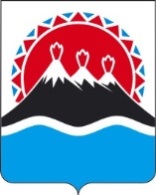 П О С Т А Н О В Л Е Н И ЕПРАВИТЕЛЬСТВА  КАМЧАТСКОГО КРАЯ             г. Петропавловск-КамчатскийПРАВИТЕЛЬСТВО ПОСТАНОВЛЯЕТ:1. Внести в приложение к постановлению Правительства Камчатского края от 12.04.2011 № 137-П «Об утверждении Положения о Министерстве природных ресурсов и экологии Камчатского края» следующие изменения: 1) из части 1.1 раздела 1 слова «по контролю (надзору),» исключить;2) часть 2.1 раздела 2 дополнить пунктом 12(2) следующего содержания:«12(2) подготавливает предложения по организации деятельности, направленной на обеспечение соответствующих отраслей экономики Камчатского края квалифицированными кадрами, в том числе посредством целевой подготовки граждан;».2. Настоящее постановление вступает в силу через 10 дней после дня его официального опубликования.Губернатор Камчатского края                                                         		 В.И. ИлюхинСОГЛАСОВАНО:Заместитель ПредседателяПравительства Камчатского края – Министр рыбного хозяйства Камчатского края				   	         		         В.М. ГалицынМинистр природных ресурсов и экологии Камчатского края                                                                В.И. ПрийдунНачальник Главного правового управления Губернатора и Правительства Камчатского края                                                           С.Н. ГудинИсп. Наталья Михайловна Пастушенко41-21-56Министерство природных ресурсов и экологии Камчатского краяПояснительная запискак проекту постановления Правительства Камчатского края «О внесении изменения в приложение к постановлению Правительства Камчатского края от 12.04.2011 № 137-П «Об утверждении Положения о Министерстве природных ресурсов и экологии Камчатского края»Проект постановления Правительства Камчатского края разработан для уточнения полномочий Министерства природных ресурсов и экологии Камчатского края в соответствии с Перечнем поручений Губернатора Камчатского края от 29.02.2016 № ПП-93 по реализации ежегодного послания Губернатора Камчатского края «Инвестиционный климат и инвестиционная политика Камчатского края» от 25 ноября 2015 года.№О внесении изменений в приложение к постановлению Правительства Камчатского края от 12.04.2011 № 137-П «Об утверждении Положения о Министерстве природных ресурсов и экологии Камчатского края»